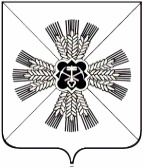 КЕМЕРОВСКАЯ ОБЛАСТЬАДМИНИСТРАЦИЯ ПРОМЫШЛЕННОВСКОГО МУНИЦИПАЛЬНОГО РАЙОНАПОСТАНОВЛЕНИЕот «18»       мая      2017г. №   562-Ппгт. ПромышленнаяО внесении изменений в постановление администрации Промышленновского муниципального района от 25.04.2017 № 426-П«Об утверждении краткосрочного плана в целях реализации региональной программы капитального ремонта общего имущества в многоквартирных домах по Промышленновскому муниципальному району на 2017-2019 гг.»В соответствии с частью 7 статьи 168 Жилищного кодекса Российской Федерации, частью 7 статьи 6 Закона Кемеровской области от 26.12.2013             № 141-ОЗ «О капитальном ремонте общего имущества в многоквартирных домах», Постановлением Коллегии Администрации Кемеровской области от 06.06.2014 № 224 «Об утверждении Порядка утверждения краткосрочных (сроком до трех лет) планов реализации региональной программы капитального ремонта общего имущества в многоквартирных домах»:1. Внести в  постановление    администрации Промышленновского муниципального района от 25.04.2017 № 426-П «Об утверждении краткосрочного плана в целях реализации региональной программы капитального ремонта общего имущества в многоквартирных домах по Промышленновскому муниципальному району на 2017-2019 гг.», следующие изменения:1.1. Изложить приложение в новой редакции согласно приложению к настоящему постановлению.2.  Контроль за исполнением настоящего постановления возложить на первого заместителя главы Промышленновского муниципального района В.Е. Серебров.3.   Постановление вступает в силу со дня подписания.Исп. В.Н. ЛукашенкоТел.7-45-18ГлаваПромышленновского муниципального района   Д.П. Ильин